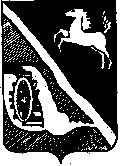 АДМИНИСТРАЦИЯ ШЕГАРСКОГО РАЙОНАТОМСКОЙ ОБЛАСТИП О С Т А Н О В Л Е Н И Е24.09.2018	№ 694с. Мельниково«О внесении дополнений в  План мероприятий по противодействию коррупции в муниципальном образовании «Шегарский район» на 2018-2019 годы»   Во исполнение Указа Президента Российской Федерации от 29 июня 2018 года № 378 "О Национальном плане противодействия коррупции на 2018 - 2020 годы",ПОСТАНОВЛЯЮ:Внести в План мероприятий по противодействию коррупции в муниципальном образовании «Шегарский район» на 2018-2019 годы, утвержденный Постановлением Администрации Шегарского района от 14.03.2018 № 209 следующие дополнения:Раздел 1 дополнить пунктом –1.2.  Раздел 3 дополнить пунктами –1.3.  Раздел 5 дополнить пунктом –2. Настоящее постановление подлежит размещению на официальном сайте муниципального образования «Шегарский район».3. Контроль за исполнением настоящего постановления возложить на управляющего делами Администрации Шегарского района Извекову Е.Н.Временно исполняющий обязанностиглавы администрации – первый заместитель                                   Е.Б.БогдановИсп. Извекова Е.Н.21661	1.9Организация проведения общественных обсуждений (с привлечением экспертно сообщества) проекта плана мероприятий противодействия коррупции Управляющий делами Администрации Шегарского района Е.Н.Извекова  за месяц до окончания действующего планаПротокол общественных обсуждений3.9.Повышение эффективности контроля за соблюдением муниципальными служащими антикоррупционного законодательства (анализ документов, обращений граждан на предмет выявления коррупционных рисков) и принятие соответствующих мерЗаместители Главы района, руководители органов, структурных подразделений Администрации Шегарского районаПостоянноВыявление коррупционных фактов 3.10Осуществлять контроль за актуализацией сведений, содержащихся в анкетах, представляемых при назначении на должности коррупционного риска о родственниках свойственниках в целях выявления возможного конфликта интересовВедущий специалист по кадрам Батурина Г.А.постоянноОтсутствие конфликта интересов5.4 Размещение отчета   о ходе выполнения мероприятий  Плана по противодействию коррупции на официальном сайте в сети Интернетведущий специалист по информационно-аналитической работе Попова Д.А.ежегодно в декабреИнформирова-ние населения о деятельности администрации в сфере противодействия коррупции